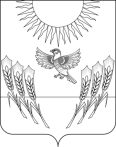 АДМИНИСТРАЦИЯ ВОРОБЬЕВСКОГО МУНИЦИПАЛЬНОГО РАЙОНАВОРОНЕЖСКОЙ ОБЛАСТИПОСТАНОВЛЕНИЕот  21.10.2013 г.      №	   463        	    	            с. ВоробьевкаОб экономическом соревновании в агропромышленном комплексе Воробьевского муниципального района В соответствии с постановлением правительства Воронежской области от 11.07.2011 г. № 580 «Об экономическом соревновании в агропромышленном комплексе Воронежской области» и в целях стабилизации и повышения эффективности производства в агропромышленном комплексе района, мотивации сельскохозяйственных предприятий всех форм собственности, трудовых коллективов и отдельных работников в высоких результатах  производственной деятельности, администрация Воробьевского муниципального района П О С Т А Н О В Л Я Е Т :1. Учредить ежегодное экономическое соревнование коллективов и работников агропромышленного комплекса Воробьевского муниципального района за повышение эффективности производства и качества работ (далее – экономическое соревнование).2. Утвердить прилагаемые условия ежегодного экономического соревнования.3. Для награждения победителей экономического соревнования учредить переходящее Знамя «Победитель экономического соревнования» и переходящий Штандарт «Победитель экономического соревнования» (далее - награды победителям экономического соревнования.).  4. Утвердить прилагаемое положение о наградах победителям экономического соревнования.5. Финансирование мероприятий производить по смете МКУ «Воробьевский ИКЦ» за счет спонсорских средств, поступивших в районный бюджет.6. Контроль за исполнением настоящего постановления возложить на заместителя главы администрации муниципального района Мозгового А.Н.Глава администрации  муниципального района 						А.В.ПищугинУтвержденыпостановлением администрации Воробьевского муниципального района от 21.10.2013 г. № 463УСЛОВИЯежегодного экономического соревнованияв агропромышленном комплексе Воробьевского муниципального района 1. Экономическое соревнование в агропромышленном комплексе Воробьевского муниципального района (далее - экономическое соревнование) является открытым публичным конкурсом и направлено на повышение эффективности производства в агропромышленном комплексе, обеспечение дальнейшего развития реального сектора экономики, рост мотивации сельскохозяйственных предприятий, трудовых коллективов и отдельных работников в высоких результатах труда,  решение социальных проблем и улучшение жизненного уровня населения района.2. В экономическом соревновании участвуют сельскохозяйственные организации, независимо от организационно-правовых форм и форм собственности, филиалы организаций без образования юридического лица, крестьянские (фермерские) хозяйства и индивидуальные предприниматели, ведущие производственную деятельность на территории Воробьевского муниципального района, а также работники агропромышленного комплекса.3. Не допускаются к участию в экономическом соревновании организации агропромышленного комплекса, не представившие в текущем календарном году в администрацию Воробьевского муниципального района ежеквартальную и годовую отчетность в соответствии с перечнем, утверждаемым приказом Министерства сельского хозяйства Российской Федерации о формах отчетности, а также сельскохозяйственные организации, крестьянские (фермерские) хозяйства, индивидуальные предприниматели, допустившие нарушения норм охраны труда в соответствии с действующим законодательством РФ, повлекшие за собой летальный исход.4. При определении победителей соревнования учитываются:а) для сельскохозяйственных организаций:- объем производства основных видов продукции (зерна, сахарной свеклы, подсолнечника, молока, мяса) в расчете на 100 га пашни;- плотность условного поголовья скота и птицы в расчете на 100 га пашни;- уровень средней заработной платы;б) для крестьянских (фермерских) хозяйств и индивидуальных предпринимателей: - объем производства основных видов продукции (зерна, сахарной свеклы, подсолнечника, молока, мяса) в расчете на 100 га пашни;- плотность условного поголовья скота и птицы в расчете на 100 га пашни;- уровень средней заработной платы;в) для коллективов бригад, животноводческих ферм:- урожайность сельскохозяйственных культур;- продуктивность скота и птицы;- сохранность поголовья;- увеличение объемов производства и переработки продукции.г) механизаторы, достигшие наивысшей выработки за сезон эталонных гектаров по 5 классу, 3 классу, 1,4 классу тяги тракторов;д) комбайнеры, достигшие  наивысшего намолота зерна и маслосемян подсолнечника, сои, рапса (без учета работы за пределами  муниципального района);е) комбайнеры по уборке сахарной свеклы, достигшие наибольшей площади уборки (без учета работы их за пределами муниципального района);ж) водители, достигшие наибольших  результатов по перевозке грузов в тонно-километрах;з) операторы машинного доения, операторы по обслуживанию подсосных свиноматок, телятницы – достигшие наивысшей продуктивности скота, сохранности поголовья;и) работники других профессий  сельскохозяйственных предприятий, внесших достойный вклад в развитие хозяйства и обеспечившие получение высоких производственных результатов (специалисты по отраслям, слесари, токари, осеминаторы и др.);к) работники предприятий пищевой и перерабатывающей промышленности, достигшие показателей по росту выпуска качественной и конкурентоспособной товарной продукции;л) победители молодежного конкурса в возрасте до 30 лет включительно, проработавшие на предприятии не менее 2-х лет и добившиеся наивысших производственных показателей в своей профессии.  5. При подведении итогов используются данные статистической отчетности, бухгалтерских отчетов за 9 месяцев текущего календарного года, ожидаемые результаты финансово-хозяйственной деятельности сельскохозяйственных организаций в текущем году. Материалы для подведения итогов экономического соревнования представляются в администрацию Воробьевского муниципального района в установленные сроки за подписью руководителя предприятия.Итоги экономического соревнования подводятся по двум номинациям:- сельскохозяйственные организации; - крестьянские (фермерские) хозяйства и индивидуальные предприниматели.6. Награждение победителей производится по номинациям:6.1. Сельскохозяйственные организации;- за 1 место переходящее знамя, вымпел, Почетная грамота;- за 2 место вымпел, Почетная грамота;- за 3 место вымпел, Почетная грамота;6.2. Крестьянские (фермерские) хозяйства, индивидуальные предприниматели:- за 1 место переходящий штандарт, вымпел, Почетная грамота;- за 2 место вымпел, Почетная грамота;- за 3 место вымпел, Почетная грамота;6.3. Победителям в индивидуальном экономическом соревновании, добившимся  наивысших показателей среди работников в своей профессии:  механизаторам по тракторам 5 класса, 3 класса, 1,4 класса тяги отдельно; комбайнерам на уборке зерновых (включая  масличные культуры) и сахарной свеклы отдельно; водителям грузовых автомобилей, бригадирам тракторно-полеводческих бригад; заведующим молочно-товарных ферм; дояркам; телятницам; свинаркам; чабанам; осеминаторам; главным специалистам хозяйств;  работникам других профессий объявляется Благодарность администрации Воробьевского муниципального района.6.4. Ветеранам сельскохозяйственного производства вручаются благодарственные письма.6.5. Победителям молодежного конкурса массовых профессий объявляется Благодарность администрации Воробьевского муниципального района.7. Для подведения итогов экономического соревнования правовым актом администрации Воробьевского муниципального района создается комиссия.8. Результаты соревнования утверждаются постановлением администрации Воробьевского муниципального района в срок до 31 декабря текущего календарного года.Утвержденыпостановлением администрации Воробьевского муниципального района от 21.10.2013 г. № 463Положениео наградах победителям экономического соревнования1. Для награждения победителей ежегодного экономического соревнования в агропромышленном комплексе Воробьевского муниципального района учреждаются: переходящее знамя «Победитель экономического соревнования», переходящий штандарт «Победитель экономического соревнования», шесть вымпелов «Победитель экономического соревнования». Описание переходящего Знамени и переходящего Штандарта является приложением к настоящему Положению2. Переходящее Знамя  «Победитель экономического соревнования» (далее - переходящее Знамя) учреждено в целях признания побед в экономическом соревновании среди организаций агропромышленного комплекса (юридические лица, а также филиалы юридических лиц,   зарегистрированные в установленном порядке на территории Воробьевского муниципального района) за достижение лучших социально-экономических показателей (далее - соревнование).3. Переходящий Штандарт «Победитель экономического соревнования» (далее – переходящий Штандарт) учрежден в целях признания побед в экономическом соревновании среди крестьянских (фермерских) хозяйств и индивидуальных предпринимателей в сфере агропромышленного комплекса за достижение лучших социально-экономических показателей (далее - соревнование).4. Победители экономического соревнования награждаются:4.1. Сельскохозяйственные организации, занявшие 1 место в экономическом соревновании награждаются переходящим Знаменем «Победитель экономического соревнования» и вымпелом «Победитель экономического соревнования».4.2. Крестьянские (фермерские) хозяйства, индивидуальные предприниматели, занявшие 1 место в экономическом соревновании награждаются переходящим Штандартом  «Победитель экономического соревнования».4.3. Сельскохозяйственные организации, крестьянские (фермерские) хозяйства, индивидуальные предприниматели, занявшие 1,2,3 место в экономическом соревновании награждаются памятными вымпелами «Победитель экономического соревнования» с указанием занятого места в экономическом соревновании.5. Переходящее Знамя, переходящий Штандарт, вымпелы, вручаются в торжественной обстановке.6. Переходящее Знамя, переходящий Штандарт, вымпелы вручаются ежегодно после подведения итогов в экономическом соревновании текущего года.7. Основанием для вручения переходящего Знамени, переходящего Штандарта, вымпелов является постановление администрации Воробьевского муниципального района. 8. Переходящее Знамя, переходящий Штандарт, вымпелы вручаются главой администрации муниципального района либо лицом его замещающим.9. Переходящее Знамя  размещается в помещении административного здания организации, коллектив которого признан победителем экономического соревнования. Переходящий Штандарт храниться главой крестьянского (фермерского) хозяйства, индивидуальным предпринимателем.10. Разрешается использование переходящего Знамени и переходящего Штандарта на торжественных мероприятиях, проводимых организацией, главой КФХ, индивидуальным предпринимателем.11. Ответственность за сохранность и использование переходящего Знамени и переходящего Штандарта несут руководитель организации, глава КФХ, индивидуальный предприниматель ИП награжденные переходящими наградами.12. В случае несохранности либо повреждения переходящего Знамени, переходящего Штандарта принимается решение об изготовлении нового переходящего Знамени, переходящего Штандарта. Пришедшее в негодное состояние переходящее Знамя, переходящий Штандарт уничтожаются Администрацией муниципального района в установленном порядке.13. Переходящее Знамя, переходящий Штандарт возвращаются в администрацию Воробьевского муниципального района за десять дней до подведения итогов ежегодного экономического соревнования.14. Переходящее Знамя, переходящий Штандарт передается на постоянное хранение (по праву постоянного владения) организации, главе КФХ, индивидуальному предпринимателю трижды подряд удостоенным этой награды.Приложение к Положению о наградахпобедителям экономического соревнованияОписаниепереходящего Знамени Воробьевского муниципального района Переходящее Знамя Воробьевского муниципального района состоит из двустороннего полотнища прямоугольной формы красного цвета размером 1500 х 1000 мм (соотношение длины к ширине как 3:2), окаймленного бахромой желтого цвета, древка и двух шнуров с кистями.На лицевой стороне полотнища в верхнем углу у древка изображен герб Воробьевского муниципального района высотой 300 мм, в верхней половине  по центру надпись «Воробьевский муниципальный район», цвет - золото (желтый), высота букв - 90 мм.По центру полотнища надпись: «Победителю экономического соревнования», цвет - золото (желтый), высота букв - 70 мм.Древко знамени деревянное, круглого сечения диаметром 35 мм, длиной 2250 мм, увенчано металлическим навершием в виде копья, окрашено в светло-коричневый цвет, лакировано. Шнур знамени крученый из золотистого шелка.Описаниепереходящего Штандарта Воробьевского муниципального района Переходящий Штандарт Воробьевского муниципального района состоит из двустороннего квадратного полотнища красного цвета размером 800 х 800 мм, окаймленного бахромой желтого цвета, древка.На лицевой стороне полотнища в верхнем углу у древка изображен герб Воробьевского муниципального района высотой 300 мм, в верхней половине  по центру надпись «Воробьевский муниципальный район», цвет - золото (желтый), высота букв - 90 мм.По центру полотнища надпись: «Победителю экономического соревнования», цвет - золото (желтый), высота букв - 70 мм.Древко знамени деревянное, круглого сечения диаметром 35 мм, длиной 2250 мм, увенчано металлическим навершием в виде копья, окрашено в светло-коричневый цвет, лакировано. Шнур крученый из золотистого шелка.